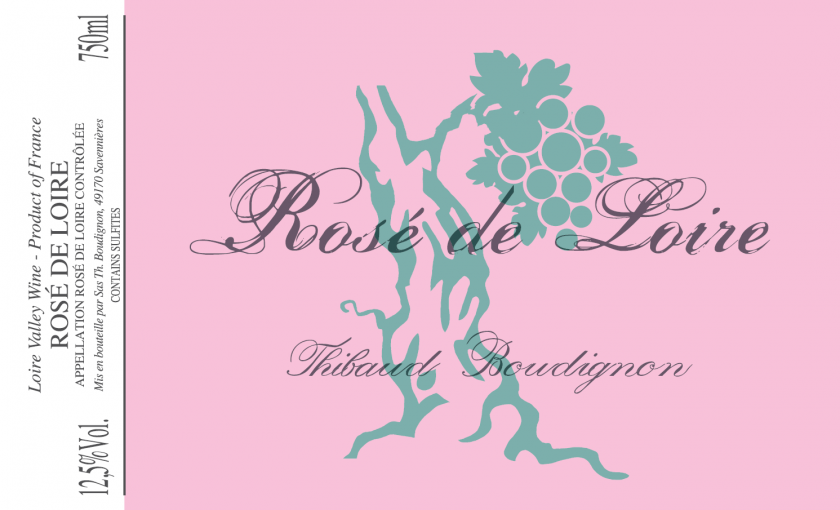 Practicing biodynamic90% Cabernet Franc, 10% Grolleau25+ year old vinesShallow soils of grey schist and rhyolite (volcanic soil) and clayDirect press roséIndigenous yeast fermentationNo maloFermented and aged in stainless steelA noble, supremely saline rosé. Delicate texture. Made like a white wine to preserve salinity and structure